CORPUS DOCUMENTAIRE ET PARCOURS Sujet 1/ CONSIGNE: Vous préparez une évaluation.  Vous devez créer un questionnaire  ainsi que son corrigé que vous soumettrez à un autre groupe d’élèves. Choisissez l’un des deux parcours proposés.Document 1Les opérations militaires sont vite catastrophiques pour l'armée ottomane, qui bat retraite, tout en multipliant les exactions contre les populations civiles arméniennes. Les Russes se servent de la situation pour soulever à leur profit les Arméniens de Turquie, comme les Turcs ont tenté de soulever les Arméniens de Russie, quelques mois auparavant. Le 7 avril 1915, à Van, dans l'est de la Turquie, est proclamé un gouvernement arménien autonome. Les Jeunes-Turcs saisissent l'occasion pour mettre en œuvre leur projet de Turquie racialement homogène : ils décident l'élimination des Arméniens de l'Asie Mineure. Document 2Il a été précédemment communiqué que le gouvernement a décidé d’exterminer entièrement les Arméniens habitant en Turquie. Ceux qui s’opposeront à cet ordre ne pourront plus faire partie de l’Administration. Sans égard pour les femmes, les enfants et les infirmes, quelques tragiques que puissent être les moyens d’extermination, sans écouter les sentiments de la conscience, il faut mettre fin à leur existence.Télégramme de Talaat Pacha, Ministre de l’Intérieur Ottoman envoyé au gouverneur de la province d’Alep, le 15 septembre 1915Document 3 - Témoignage de Nvart Mahokian, l'épouse d'un commerçant de Trébizonde, 1920Notre caravane comptait trois mille personnes. Après six jours de marche elle arriva à Daldaban-Gumuchkaneh ; au cours de ce voyage, les Turcs nous avaient pillés ; arrivés à l'étape, les gendarmes et les policiers armés jusqu'aux dents nous attendaient. Nous fûmes emprisonnés dans une écurie où les chefs des «tchétas» (brigands organisés et soutenus par le gouvernement) vinrent nous tourmenter par tous les moyens : les femmes furent fouillées et plusieurs violées. Le lendemain nous nous mîmes en route et chaque jour faisant une randonnée de 10 heures, affamés, en loques, nous arrivâmes à Erzinghian, où une scène horrible s'offrit à nos yeux : la terre était jonchée de têtes coupées, de membres humains épars, de chevelures de femmes.Source : Témoignages inédites sur les atrocités turques commises en Arménie,  1920 , imprimerie Dubreuil, Frerebeau Document 4                                                                                                                        Document 5 - Des Arméniens enterrés - 1915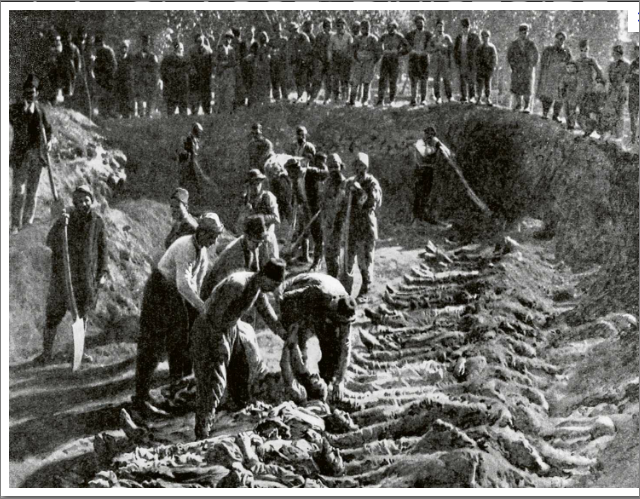 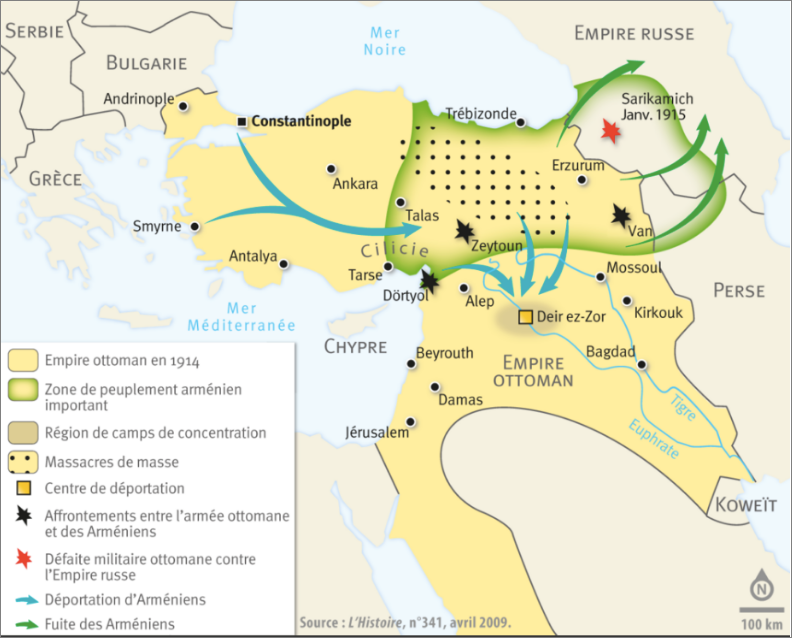       Document 6  - Estimation du génocide arménien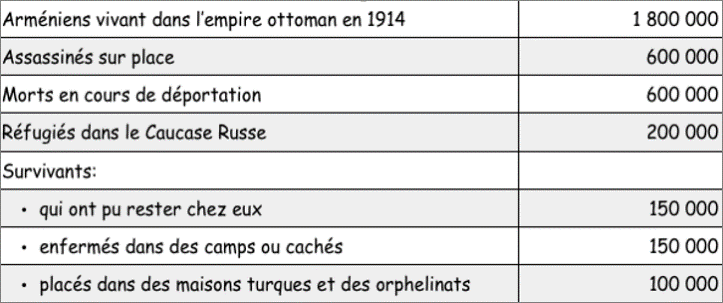                                                                                                                                                                                     Source : L’histoire, n° 187, avril 1915ORGANISER SES IDEESProcéder par étape:Lire attentivement le sujet. Au brouillon,  écrire le sujet. Surligner et relever les mots clé du sujet. Trouvez des synonymes voire des définitions. Mobiliser ses connaissances: ce que je sais sur le sujet, ce que les documents me renseignent.Quelles notions sont   importantes ? Trouvez-les et définissez-les. Quels exemples prendre?Comment organiser sa réponse ?Trouver des idées générales, des idées principales. On peut les trouver à partir du sujet. Elles constituent l’armature de votre développement.  Dans chaque partie, écrivez des idées secondaires et des exemples. Il est possible de créer un tableau pour y inscrire les idées principales, secondaires, les exemples et les notions importantes. REDIGER UNE REPONSE CONSTRUITEEVALUERSujet 2- Vous choisirez les critères d’évaluation que vous souhaitez travailler.Questionnaire PARCOURS 1PARCOURS 2SUJETLE GÉNOCIDE DU PEUPLE ARMENIEN (1915-1916), un exemple de manifestation de violence de masseLE GÉNOCIDE DU PEUPLE ARMENIEN (1915-1916), un exemple de manifestation de violence de masseCOMPETENCESAnalyser et comprendre un documentAnalyser et comprendre un documentJ’identifie le  document (titre, nature, date, auteur, lieu de conservation, dimensions…)Je comprends le sens général du documentJ’extrais des informations pertinentes pour répondre à une question. Je les classe.Analyser et comprendre un documentJ’identifie le  document (titre, nature, date, auteur, lieu de conservation, dimensions…Je comprends le sens général du documentJ’extrais des informations pertinentes pour répondre à une question. Je les classe.QUESTIONS  Choisir une à deux  questions  par document.DOC.1 Réfléchissez  à la situation en 1914. Une seule question suffit. DOC.2- Faire une lecture attentive de la légende de la carte.DOC.4-Pensez à  poser une question sur la nature du document.Pensez à faire citer des passages du texteChoisir une à deux  questions  par document.DOC.4- Posez au moins 4 questionsVOCABULAIRE A EMPLOYERExtermination- Déportation- NOTIONS- CLES2 notions - clés et  définitionsQuelles notions – clés peuvent être proposées pour être définies ? Très bonne maitrise                                                                 Maitrise satisfaisanteMaitrise fragile : des progrès sont attendus                      Maitrise insuffisante : de nets progrès sont attendusTrès bonne maitrise                                                                 Maitrise satisfaisanteMaitrise fragile : des progrès sont attendus                      Maitrise insuffisante : de nets progrès sont attendusIdée principaleIdée principaleIdée principaleIdée secondaireExempleIdée secondaireExempleIdée secondaireExempleIdée secondaireExempleIdée secondaireExempleIdée secondaireExempleNotionVocabulaireNotionVocabulaireNotionVocabulaireQuestionnaire PARCOURS 1SUJETLE GÉNOCIDE DU PEUPLE ARMENIEN (1915-1916), un exemple de manifestation de violence de masseCOMPETENCESPratiquer différents langages en histoire et en géographie :Ecrire pour construire sa pensée et son savoirJe sais répondre à une question en rédigeant une phraseJe sais répondre à une question en reprenant les mots de la questionJe sais répondre en développant   ma pensée en quelques phrases.   J’ai la volonté d’organiser mon texte même si certaines idées ne le sont pas.VOCABULAIRE A EMPLOYERExtermination- Déportation- NOTIONS- CLES1 notion - clé : GENOCIDE  -  Définition à trouverPROBLEMATIQUEPourquoi le génocide des Arménien est-il un exemple de manifestation de violence de masse ?Comment aborder le sujet ? Décrire la situation des Arméniens en 1914, puis l’organisation du génocide et le bilan du génocidePROBLEMATIQUEPourquoi le génocide des Arménien est-il un exemple de manifestation de violence de masse ?Comment aborder le sujet ? Décrire la situation des Arméniens en 1914, puis l’organisation du génocide et le bilan du génocideSUJETPARCOURS 2LE GÉNOCIDE DU PEUPLE ARMENIEN (1915-1916), un exemple de manifestation de violence de massePARCOURS 2LE GÉNOCIDE DU PEUPLE ARMENIEN (1915-1916), un exemple de manifestation de violence de massePARCOURS 2LE GÉNOCIDE DU PEUPLE ARMENIEN (1915-1916), un exemple de manifestation de violence de masseCOMPETENCESPratiquer différents langages en histoire et en géographie :Ecrire pour construire sa pensée et son savoir, pour argumenterJe sais rédiger un texte d’une dizaine de lignes.J’ai la volonté d’organiser mon texte même si certaines idées ne le sont pas.Mes idées et mon texte sont organisés en plan et en paragraphe.Je sais rédiger en utilisant des mots  de liaison (tout d’abord, enfin, ensuite, mais,  en revanche, cependant, or....).Je sais annoncer le sujet avec une phrase.Je sais rédiger une petite introduction annonçant le sujet et le plan.Je propose des exemples précis.J’apporte quelques éléments d’explication en lien avec les notions importantes.Le sujet est traité.Ecrire pour construire sa pensée et son savoir, pour argumenterJe sais rédiger un texte d’une dizaine de lignes.J’ai la volonté d’organiser mon texte même si certaines idées ne le sont pas.Mes idées et mon texte sont organisés en plan et en paragraphe.Je sais rédiger en utilisant des mots  de liaison (tout d’abord, enfin, ensuite, mais,  en revanche, cependant, or....).Je sais annoncer le sujet avec une phrase.Je sais rédiger une petite introduction annonçant le sujet et le plan.Je propose des exemples précis.J’apporte quelques éléments d’explication en lien avec les notions importantes.Le sujet est traité.Ecrire pour construire sa pensée et son savoir, pour argumenterJe sais rédiger un texte d’une dizaine de lignes.J’ai la volonté d’organiser mon texte même si certaines idées ne le sont pas.Mes idées et mon texte sont organisés en plan et en paragraphe.Je sais rédiger en utilisant des mots  de liaison (tout d’abord, enfin, ensuite, mais,  en revanche, cependant, or....).Je sais annoncer le sujet avec une phrase.Je sais rédiger une petite introduction annonçant le sujet et le plan.Je propose des exemples précis.J’apporte quelques éléments d’explication en lien avec les notions importantes.Le sujet est traité.VOCABULAIRE A EMPLOYERNOTIONS- CLESPROBLEMATIQUEPourquoi le génocide des Arménien est-il un exemple de manifestation de violence de masse ?Comment aborder le sujet ? Décrire la situation des Arméniens en 1914, puis l’organisation du génocide et le bilan du génocidePROBLEMATIQUEPourquoi le génocide des Arménien est-il un exemple de manifestation de violence de masse ?Comment aborder le sujet ? Décrire la situation des Arméniens en 1914, puis l’organisation du génocide et le bilan du génocidePROBLEMATIQUEPourquoi le génocide des Arménien est-il un exemple de manifestation de violence de masse ?Comment aborder le sujet ? Décrire la situation des Arméniens en 1914, puis l’organisation du génocide et le bilan du génocidePROBLEMATIQUEPourquoi le génocide des Arménien est-il un exemple de manifestation de violence de masse ?Comment aborder le sujet ? Décrire la situation des Arméniens en 1914, puis l’organisation du génocide et le bilan du génocidePARCOURS 1PARCOURS 1PARCOURS 2PARCOURS 2COMPETENCES / Analyser et comprendre un documentJ’identifie le document (titre, nature, date, auteur, lieu de conservation, dimensions…Je comprends le sens général du documentJ’extrais des informations pertinentes pour répondre à une question. Je les classe.Je confronte (mettre en relation) le document à mes connaissances : je porte un regard critique en expliquant les informations, les idées données par le document.Ecrire pour construire sa pensée et son savoirJe sais répondre à une question en rédigeant une phrase.Je sais répondre à une question en reprenant les mots de la question.Je sais répondre en développant un peu ma pensée dans une ou deux phrases. COMPETENCES / Analyser et comprendre un documentJ’identifie le document (titre, nature, date, auteur, lieu de conservation, dimensions…Je comprends le sens général du documentJ’extrais des informations pertinentes pour répondre à une question. Je les classe.Je confronte (mettre en relation) le document à mes connaissances : je porte un regard critique en expliquant les informations, les idées données par le document.Ecrire pour construire sa pensée et son savoirJe sais répondre à une question en rédigeant une phrase.Je sais répondre à une question en reprenant les mots de la question.Je sais répondre en développant un peu ma pensée dans une ou deux phrases. COMPETENCES /Analyser et comprendre un documentJ’identifie le document (titre, nature, date, auteur, lieu de conservation, dimensions…Je comprends le sens général du document.J’extrais des informations pertinentes pour répondre à une question. Je les classe.Je confronte (mettre en relation) le document à mes connaissances : je porte un regard critique en expliquant les informations, les idées données par le document.Ecrire pour construire sa pensée et son savoirJe sais répondre à une question en rédigeant une phrase.Je sais répondre à une question en reprenant les mots de la question.Je sais répondre en développant ma pensée dans une ou deux phrases. COMPETENCES /Analyser et comprendre un documentJ’identifie le document (titre, nature, date, auteur, lieu de conservation, dimensions…Je comprends le sens général du document.J’extrais des informations pertinentes pour répondre à une question. Je les classe.Je confronte (mettre en relation) le document à mes connaissances : je porte un regard critique en expliquant les informations, les idées données par le document.Ecrire pour construire sa pensée et son savoirJe sais répondre à une question en rédigeant une phrase.Je sais répondre à une question en reprenant les mots de la question.Je sais répondre en développant ma pensée dans une ou deux phrases. Vous préparez une évaluation. Choisissez une affiche d’un régime totalitaire étudié dans le chapitre suivant Régimes totalitaires et démocraties, 1919-1939 : expliquez votre choix puis créé en groupe un questionnaire et un corrigé. Vous préparez une évaluation. Choisissez une affiche d’un régime totalitaire étudié dans le chapitre suivant Régimes totalitaires et démocraties, 1919-1939 : expliquez votre choix puis créé en groupe un questionnaire et un corrigé. Vous préparez une évaluation. Vous avez choisi ce document. Vous devez créer un questionnaire  ainsi que son corrigé que vous soumettrez à un autre groupe d’élèves.Vous préparez une évaluation. Vous avez choisi ce document. Vous devez créer un questionnaire  ainsi que son corrigé que vous soumettrez à un autre groupe d’élèves.Pour écrire vos questions :Pour  écrire la correction :Pour écrire vos questions :Pour  écrire la correction :Pensez à la nature du document, sa date de publication.Repérez le slogan.Pensez à la description du document et au message délivréProposez différents éléments de l’affiche qui justifient qu’il s’agit d’une affiche de propagande.Notion attendues :Culte de la personnalitéRégime totalitairePropagandeet……..Pensez à la nature du document, sa date de publication.Repérez le slogan.Pensez à la description du document et au message délivré.Notion attendues  Culte de la personnalitéRégime totalitairePropagandeJeunesseEmbrigadementContrôle de la société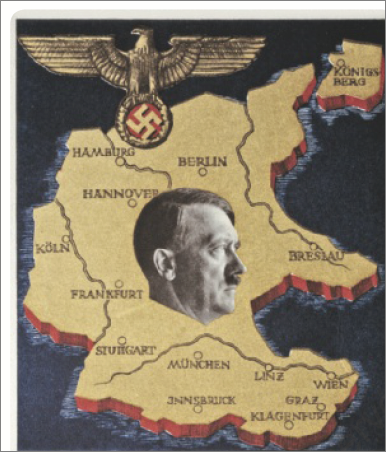 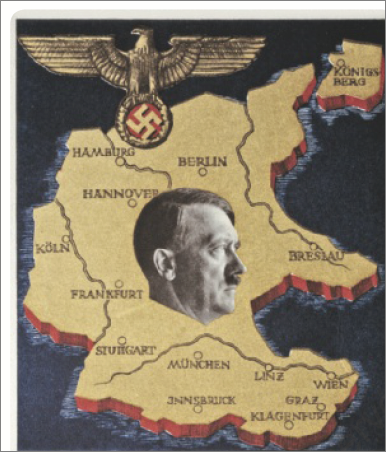 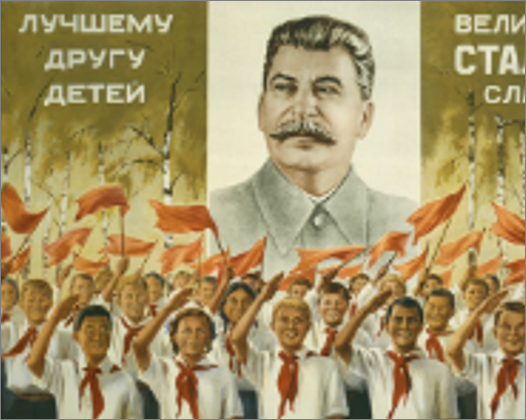 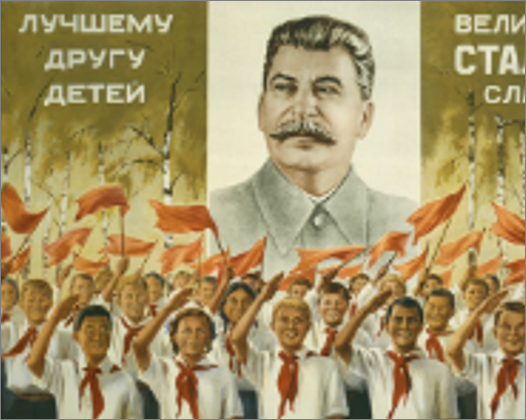 Affiche du Parti communiste d’URSS, 1938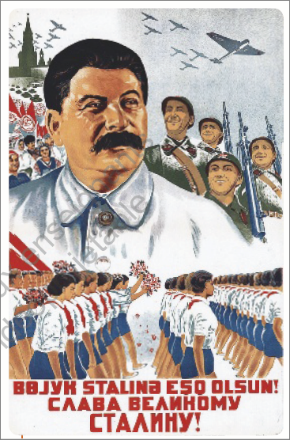 Éditée à l’occasion de l’anniversaire de Staline (59 ans), cette affiche a pour légende : « Longue vie au Grand Staline ! ». Affiche du Parti communiste d’URSS, 1938Éditée à l’occasion de l’anniversaire de Staline (59 ans), cette affiche a pour légende : « Longue vie au Grand Staline ! ». 